ЗВО ВІДКРИТИИ МІЖНАРОДНИИ УНІВЕРСИТЕТ РОЗВИТКУ ЛЮДИНИ«УКРАЇНА»ЦИКЛОВА КОМІСІЯ ПРАВОЗНАВСТВА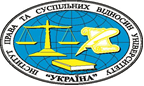 ЦИКЛОВА КОМІСІЯ ПРАВОЗНАВСТВА«ЗАТВЕРДЖУЮ»«	»	2022 рокуСИЛАБУСнавчальної дисципліниЖИТЛОВЕ ПРАВОосвітня програма «ПРАВО»(назва освітньої програми)перший (бакалаврський)(назва рівня вищої освіти)галузь знань 08 ПРАВО(шифр і назва галузі знань)спеціальність 081 ПРАВО(шифр і назва спеціальності)Рік навчання:Кількість кредитів:Форма підсумкового контролю: Мова викладання: українськаПолтава - 2022ОПИС НАВЧАЛЬНОІДИСЦИПЛІНИ «ЖИТЛОВЕ ПРАВО»ПЕРЕДРЕКВВИТИ:Теорія держави і права, Конституційне право, Цивільне право, Адміністративне право, Кримінальне право ПОСТРЕКВВИТИ:Право соціального забезпечення, Основи охорони праці.МЕТА НАВЧАЛЬНОЇ ДИСЦИПЛІНИ:Мета курсу "Житлове право" є формування у студентів системних знань з питань житлового законодавства, уміння правильно розібратися в конкретній житловій ситуації та правильно її вирішити.Основними завданнями вивчення навчальної дисципліни є підготовка висококваліфікованих спеціалістів, здатних застосовувати норми житлового права до конкретних правових ситуацій, детальне ознайомлення студентів з основними дефініціями дисципліни, історією житлового права, діючим законодавством. Особливе місце серед задач вивчення дисципліни займають питання використання житла, житлових правовідносини між подружжям, батьками і дітьми, іншими членами сім’ї. Вивчаються також проблеми  захисту та обмеження житлових прав.  ПЕРЕЛІК ЗАГАЛЬНИХ ПРОГРАМНИХ КОМПЕТЕНТНОСТЕЙ ОСВІТНЬОЇ ПРОГРАМИ, ЯКІ ЗАБЕЗПЕЧУЄ ДИСЦИПЛІНА-   здатність застосовувати знання у практичних ситуаціях; - знання та  розуміння   предметної   області   та  розуміння   професійної діяльності;- здатність реалізувати свої права і обов'язки як члена суспільства, усвідомлювати цінності громадянського (вільного демократичного) суспільства та необхідність його сталого розвитку, верховенства права, прав і свобод людини і громадянина в Україні.ПЕРЕЛІК СПЕЦІАЛЬНИХ (ФАХОВИХ) ПРОГРАМНИХ КОМПЕТЕНТНОСТЕЙ ОСВІТНЬОЇ ПРОГРАМИ, ЯКІ ЗАБЕЗПЕЧУЄДИСЦИПЛІНАздатність застосовувати знання з основ теорії та філософії права, знання і розуміння структури правничої професії та її ролі у суспільстві;здатність застосовувати знання завдань, принципів і доктрин національного права, а також змісту правових інститутів, щонайменше з таких галузей права, як: конституційне право, адміністративне право і адміністративне процесуальне право, цивільне і цивільне процесуальне право, кримінальне і кримінальне процесуальне право;знання і розуміння особливостей реалізації та застосування норм матеріального і процесуального права;здатність визначати належні та прийнятні для юридичного аналізу факти;здатність аналізувати правові проблеми, формувати та обґрунтовувати правові позиції;здатність до критичного та системного аналізу правових явищ і застосування набутих знань у професійній діяльності;здатність до консультування з правових питань, зокрема, можливих способів захисту прав та інтересів клієнтів, відповідно до вимог професійної етики, належного дотримання норм щодо нерозголошення персональних даних та конфіденційної інформації.ПЕРЕЛІК ПРОГРАМНИХ РЕЗУЛЬТАТІВ НАВЧАННЯ ОСВІТНЬОЇ ПРОГРАМИ, ЯКІЗАБЕЗПЕЧУЄ ДИСЦИПЛІНА- здатність розв'язувати складні спеціалізовані задачі та практичні проблеми у галузі професійної правничої діяльності або у процесі навчання, що передбачає застосування правових доктрин, принципів і правових інститутів і характеризується комплексністю та невизначеністю умов.СТРУКТУРА ВИВЧЕННЯ НАВЧАЛЬНОЇ ДИСЦИПЛІНИТематичний планФОРМИI МЕТОДИ НАВЧАННЯМетоди та форми організації та здійснення навчально-пізнавальноїдіяльності3 метою більш ефективної активізації навчально-пізнавальної діяльності студентів при вивченні навчальної дисципліни «Трудове право» можуть використовуватись: оглядові лекції, лекції з проблемних питань, робота в малих групах, семінари-дискусії, ділові ігри, презентації, заняття із застосуванням комп'ютерної та телекомунікаційної техніки тощо.Кожен з видів методики застосовується викладачем на власний розсуд. При цьому, слід враховувати рівень підготовленості групи, кількість студентів, бажання студентів приймати участь в тому чи іншому виді методики активізації процесу навчання, а також особливості конкретно!' дисципліни.1.	За джерелом інформації:словесні: лекція (традиційна, проблемна тощо) із застосуванням комп'ютерних інформаційних технологій (презентація PowerPoint), семінари, пояснення, розповідь, бесіда;наочні: спостереження, ілюстрація, демонстрація;практичні: вправи.Наприклад, лекції з проблемних питань покликані сприяти розвитку логічного мислення студентів і характеризуються тим, що коло питань теми може обмежуватися двома - трьома ключовими моментами, увага студентів концентрується на матеріалі, що не знайшов відображення в підручниках, використовується досвід закордонних навчальних закладів з роздачою під час лекцій друкованого матеріалу та виділенням головних висновків з питань, що розглядаються. При читанні лекцій можуть даватись питання для самостійного їх осмислення.2.	За логікою передачі і сприйняття навчальної інформації: індуктивні,
дедуктивні, аналітичні, синтетичні.Наприклад, робота в малих групах проводиться з метою активізації навчання при проведенні семінарських і практичних занять. Це так звані групи психологічного комфорту, де кожен учасник відіграє особливу роль і певними своїми індивідуальними якостями та знаннями доповнює інших. Використання цієї технології дає змогу структурувати практично-семінарські заняття за формою і змістом, створює можливість для участі кожного студента в роботі за метою заняття, забезпечує формування особистісних якостей та досвіду спілкування. Така форма навчання використовується також з метою більш ґрунтовного засвоєння матеріалу, загострення уваги на особливо важливих аспектах, що містять в собі винесені на розгляд проблемні питання.За ступенем самостійності мислення: репродуктивні, пошукові, дослідницькі.За ступенем керування начальною діяльністю: під керівництвом викладача; самостійна робота студентів із книгою; виконання індивідуальних навчальних проектів, презентацій.Наприклад, презентації проводяться у формі виступів за результатами виконання письмових завдань, з науково-навчальними тезами, рефератами, доповідями перед аудиторією тощо, де також доцільно використовувати для представлення певних досягнень, результатів роботи групи, звіту про виконання індивідуальних завдань, демонстрації нових наукових поглядів, оригінальних висновків та пропозицій.Методи стимулювання інтересу до навчання і мотивації навчально-пізнавальної діяльності:Методи стимулювання інтересу до навчання: навчальні дискусії; створення ситуації пізнавальної новизни; створення ситуацій зацікавленості (метод цікавих аналогій тощо).Наприклад, семінари-дискусії (колоквіуми) проводяться для того, щоб сприяти обміну думками і поглядами учасників з приводу даної теми, а також розвинути мислення, допомагати формуванню поглядів і переконань, виробити вміння формулювати думки й висловлювати їх, вміння прислухатись до точки зору опонентів і «чути їх», навчитись оцінювати пропозиції інших людей, критично підходити до власних поглядів.Інклюзивні методи навчанняМетоди формування свідомості: бесіда, диспут, лекція, приклад, пояснення, переконання.Метод організації діяльності та формування суспільної поведінки особистості: вправи, привчання, виховні ситуації, приклад.Методи мотивації та стимулювання: вимога, громадська думка. Вважаємо, що неприпустимо застосовувати в інклюзивному вихованні методи емоційного стимулювання - змагання, заохочення, переконання.4.	Метод самовиховання: самопізнання, самооцінювання, саморегуляція.5.	Методи соціально-психологічної допомоги: психологічне
консультування, аутотренінг, стимуляційні ігри.Спеціальні методи: патронат, супровід, тренінг, медіація.Спеціальні методи педагогічної корекції, які варто використовувати для цілеспрямованого виправлення поведінки або інших порушень, викликаних спільною причиною. До спеціальних методів корекційної роботи належать: суб'єктивно-прагматичний метод, метод заміщення, метод "вибуху", метод природних наслідків і трудовий метод.РЕКОМЕНДОВАНА ЛІТЕРАТУРАСписок рекомендованих джерелБазоваАврамова О. Жилье: товар с особым характером. //Предпринимательство, хозяйство и право.-2000.-№7.-С.29-30.Аврамова О. Соотношение частного и публичного права в жилищном праве.//Підприємництво, господарство і право .-2001.-№7.-С. 48-49.Аренда жилых и нежилых помещений: сборник норматив. док.: С изм. и доп. по состоянию на 1 ноября 2002г.//Сост. Голобородько К.Н.-Х.: Конус,2002.- 176 с.Бандурка І.В. Правові наслідки приватизації житла в Україні. // Слобожанщина.-І998.-7.-С.201-204.Бандурка І.В. Цивільно-правові основи приватизації житла в Україні: Автореферат. ... канд.юрид.наук: (12.00.03)/ МВС України; Ун-т внутр. справ. - X., 1998.-24 с.Бойко Л. Практика застосування законодавства про приватизацію житла (у запитаннях та відповідях) // Право України. - 1993. - №1. - С.21-23.Бондар В. Правове регулювання договору найму житла у державному та комунальному фонді соціального використання. // Підприємництво, господарство і право .-2001.-№ 5,-С.45-48.Василинчук В. Правове регулювання банківського кредитування суб'єктів підприємницької діяльності./Право України.-2001.,№- 7.-С.36-39.Воробець Л. Поняття банківського кредиту та кредитних операцій банку. // Право Украши.~2002.-№12.-с.62-65.Галянтич М. Виникнення та зміст права приватної власності на житло відповідно до новітнього цивільного законодавства України. // Юридична Україна. -2003.-№7.-С. 12-23.Галянтич М. Конституційні засади забезпечення житлових прав громадян .// Юридичний вісник України.-2003.- №38.-С. 12.Герасименко О.О. Забезпечення виконання договору купівлі-продажу на стадії його складання. // Проблеми правознавства та правоохоронної діяльності: Збірник наукових статей.-2001, № 1 .-с.242-248.Голодный М.А., Сиволобова Ґ.С. Комментарий к правилам учета граждан, нуждающихся в улучшении жилищных условий и предоставление им жилых помещений в УССР. - К., 1989.18. Золотарь В. А., Дятлов П.Н. Советское жилищное право. - К., 1990.Гражданский кодекс Украины: комментарий под общ. ред. Харитонова Е.О. и Калитенко О.М. изд. 2-е. Х. ООО «Одисей». 2004 - Т.1. - 832с.Гражданский кодекс Украины: комментарий под общ. ред. Харитонова Е.О. и Калитенко О.М. изд. 2-е. Х. ООО «Одисей». 2004 - Т.2. - 1024с.Гуцал М. Кредитні спілки - альтернатива банківському кредитуванню // Вісник законодавства України.-2002.- № 5.-с.38-41.Демченко Н. Особливі умови договору купівлі-продажу об'єктів приватизації. // Право України. - 1999.-№ 11 .-с.49-51.Дудорова Е. Нотариальная форма договора купли-продажи жилого дома (квартиры) и его государственная регистрация // Підприємництво, господарство і право -2003, №2.-C.10-13.Духневич А. Кредитні спілки в Україні: історія і сучасність // Матеріали IX регіональної науково-практичної конференції "Проблеми державотворення і захисту прав людини в Україні", 13-14 лютого 2003 p.,Львів, нац. ун-т ім. І.Франка, юрид. фак.-Львів,2003.-С.336-337.Домбругова А. Істотні умови договору найму за новим ЦК України. // Юридичний вісник України.-2003.-№42.-С. 14.Дорогавцева E.E. Здание, сооружение и нежилое помещение как объекты аренды недвижимости (проблематика соотношения и разграничения понятий)- // Государство и право.-2002.-№7.-с. 105-107.Ерш А.В. Особенности правового регулирования арендной платы в договоре аренды зданий и иных сооружений. // Юрист.-2002.-№9.-с.47-52.Жилищное законодательство Украины (составитель Игнатенко В.Н.). Х. «Одиссей». 2000. - 384с.Житлове законодавство України.//Упорядник Мельник М.І., Хавронюк М.І.-К.: "Л.С.К.",1998.-496с.Житлове право України. Навчальний посібник. За ред. Гопанчука В.С., Заіки Ю.О. - К.: Істина. - 2003. - 208с.Житлове право України: науково-практичний посібник. С.О. Сліпченко, Є.О. Мічурін, О.В. Соболев - Харків: Еспада, 2003 - 344с.Иванчук М.В. Право на служебное жилое помещение: Автореф. ... канд. юрид. наук: (12.00.03) / Юрид. ин-т им. Ф.Э.Дзержинского.-Х.,1982.-17 с.Кандыба С. Договоры аренды. // Финансовая консультация.-2001.- №3.-С.4-6.Корнеев Е. Аренда имущества: особенности заключения договоров. // Бухгалтерия и банки.-2002.-№51.-с.74-75.Левик А. Межі здійснення приватної власності на житло: проблеми і перспективи. // Право України.-2001.-№9.-С.69-70.Лепех С. Кредитодавеиь як сторона кредитного договору // Матеріали IX регіональної науково-практичиої конференції "Проблеми державотворення і захисту прав людини в Україні", 13-14 лют. 2003 р.,Львів. нац. ун-т ім. І.Франка, юрид фак. -Львів,2003. -С.283-285.Майданик Р. Фідуціарні позики і кредити (цивільно-правова характеристика)// Підприємництво, господарство і право .-2001.- С.35-38.Маслов В.Ф. Право на жилище. - X., 1986.Матвієнко П. Застава як засіб забезпечення банківських кредитів//Банківська справа. -2000. -№5. -С.45-47.Новошицький О. Щодо відшкодування збитків, заподіяних порушенням договору купівлі-продажу //Правничий часопис Донецького університету. - 2001. - № I.-C:41-45.Олійник В. Позика ... за гроші: Проблемні питання кредитування під заставу коштів. // Закон і бізнес.- 2000.- №4,с.4-7.Оплачко Л. Способи забезпечення кредитного договору. // Право України. -2002.-№ 11. -с.49-53,Основные элементы системы ипотечного жилищного кредитования. //Деньги и кредит.-2003.-№3.-С.57-62.Потапенко В. Долгожданный кредит: парламент принял в третьем чтении законопроект о кредитных союзах. // Юридическая практика.-2002.-№ З- С.З.Потяркин Д.Е. Застройщик - сторона договора инвестирования при строительстве многоквартирного жилого дома. // Юрисг.-2002.-№12.-с.49-50.Рябко Л.Г. Правовое регулирование кредитных отношений по законодательству Украины: Дисс. ...канд. юрид, наук: (12.00.03), Одесская национальная юридическая академія -Одесса,2001.-218 с.Сергеев М.,Павлова И.В. Как получить кредит на покупку квартиры в Харькове//Все о бухгалтерском учете.-2003.-№55.-С.25-26.Старцев О. Кредитні епіки в Україні. // Юридичний вісник України.- 1998.-№39.-с.5.- (Інформаційно-правовий банк).Теньков С. Типичные ошибки при заключении договоров аренды и как их избежать (по материалам судебной практики). // Все о бухгалтерском учете.-2003.- № 22.-С.43-44.Толчеев Н. Преимущественное право покупки доли жилого дома (квартиры). // Российская юстиция.-2000.-№7.-С. 19-21.Фогель В.А. Осуществление права общей долевой собственности на .жилое помещение. // Юрист.-2003.-№1.-с.ЗЗ-39.Фурса С. Вопросы законодательной техники и ипотечного кредитования // Юридическая практика.-2003.-№47.-С.26-29. Кот О. Перехід прав кредитора до третіх осіб: За новим цивільним кодексом України. // Юридичний вісник України.-2003,->ґ»18.--с.12.~ (Інформаційно-Правовий банк).Кот О. Перехід прав кредитора до третіх осіб: За новим цивільним кодексом України. // Юридичний вісник України.-2003,-№18.--с.12. (Інформаційно-Правовий банк).Харитонов Е.О., Саниахметова Н.А. Гражданское право Украины: учебник. - ООО «Одисей». 2004 - 960 с.Червоный Ю.С. Договор о приватизации жилых помещений, находящихся в государственной и коммунальной собственности// Юридический вестник.- 2001.- №3.-с.121-122.Цивільне право України: Підручник: У 2-х кн. / О.В. Дзера (кер. авт. кол.), Д.В. Боброва, А.С. Довгерт та ін., За ред. О.В. Дзери, Н.С. Кузнєцової. - 2-е вид., допов. і перероб. - К.: Юрінком Інтер, 2004. - Кн. 1. - 736 с.Цивільне право України: Підручник: У 2-х кн. / О.В. Дзера (кер авт. кол.), Д.В. Боброва, А.С. Довгерт та ін., За ред., О.В. Дзери, Н.С. Кузнецової- 2-е вид., допов. і перероб. - К.: Юрінком Інтер, 2004. - Кн. 2. - 640 с.Цивільне право України: підручник в 2-х т. За заг. ред. В.І. Борисової, І.В. Спасибо-Фатєєвої та В.Л. Яроцького. - К.: Юрінком Інтер, 2004 - Т.1. - 480 с.Цивільне право України: підручник в 2-х т. За заг. ред. В.І. Борисової, І.В. Спасибо-Фатєєвої та В.Л. Яроцького. - К.: Юрінком Інтер, 2004 - Т.2. - 552 с.Цивільний кодекс України: Науково-практичний коментар. За ред. розробників проекту ЦК України. К. Істина, 2004. Т.2. - 928 с.Цивільний кодекс України: прийнятий 16.01.2003р. - К. Істина, 2003 із вступною статтею А.С. Довгерта, - Т.1 - 368 с.Ципривуз К.А. К вопросу о потребительском кредитовании. // Юрист. - 2003.-№2,-с.23-24.Шишута Ю. Правове становище кредитних кооперативів у Російській імперії наприкінці XIX - на початку XX ст. // Право України.-2002.-№-12.-с.136- 141.Якубовський І. Співвідношення договору фінансового лізингу і кредитного договору.//Підприємництво,господарство і право 8.-С. 41-42..-2001.-№8.-С. 41-42.ДопоміжнаКонституція України // Відомості Верховної Ради України, 1996, № 30 (23.07.96), ст. І41.Цивільний кодекс України // Відомості Верховної Ради України. - 2003. - № 40-44. - Ст. 356.Господарський кодекс України // Відомості Верховної Ради України, 2003, № 21-22 (30.05.2003), ст. 144.Сімейний кодекс України // Відомості Верховної Ради України, 2002, № 2122 (31.05.2002), ст. 135.Жилищное законодательство / Сборник нормативных актов. - К.: Юрінком Інтер, 1 998.Житловий кодекс України // Відомості Верховної Ради УРСР, 1983, додаток до №28, ст. 573.Земельний кодекс України // Відомості Верховної Ради України, 2002, № 34 (25.01.2002), ст. 27.Закон України «Про нотаріат» // Відомості Верховної Ради України, 1993, № 39 (28.09.93), ст. 383.Закон України «Про приватизацію державного житлового фонду» // Відомості Верховної Ради України, 1992, № 36 (08.09.92), ст. 524.Закон України «Про приватизаційні напери».// Відомості Верховної Ради України, 1992, № 24(16.06.92), ст. 352.Закон України «Про банки та банківську діяльність» // Відомості Верховної Ради України, 2001, № 5-6 (09.02.2001), ст. З0.Закон України «Про захист прав споживачів» // Відомості Верховної Ради УРСР,1991, №30 (23.07.91 ),ст. 379.Закон України «Про заставу» // Відомості Верховної Ради України, 1992, № 47 (24.11.92), ст. 642.Правила бронювання житлових приміщень в УРСР. Затв. постановою Ради Міністрів УРСР від 9 вересня 1985 р. // ЗП УРСР. - 1985. - №9. - Ст.741.Правила	обліку громадян, які потребують покращення житлових умов і надання їм житлових приміщень в Україні. Затв. постановою Ради Міністрів УРСР від 5 червня 1985р..//ЗП УРСР.-^5.-№6.-Ст.46.Типове положення про гуртожитки. Затв. постановою Ради Міністрів УРСР від З червня 1986 р. // ЗП УРСР. - 1986. - №6. - Ст.З0.Перелік	хронічних захворювань, при яких особи, що страждають цими захворюваннями, не можуть проживати в комунальній квартирі або в одній кімнаті з членами своєї сім'ї. Затв. наказом Міністерства охорони здоров'я УРСР від 8 лютого 1986 р. № 52 // Жилищное законодательство: Сборник норм. актов. - К., 1991. -С. 134-136.Постанова	Пленуму Верховного Суду УРСР «Про практику застосування судами законодавства про житлово-будівельні кооперативи» від 18 вересня 1987 p. (із змінами від 25 грудня 1992р.) // Жилищное законодательство: Сборник норм. актов. -К., 1991.-С.139.Постанова	Пленуму Верховного Суду УРСР «Про деякі питання, що виникли в практиці застосування Житлового кодексу України» від 12 квітня 1985 р. №2 (із змінами та доп. від 10 березня 1989 р. і 25 грудня 1992 р.) // Жилищное законодательство: Сборник норм. актов. - К., 1991. - С.137.Правила	обміну житлових приміщень в УРСР. Затв. постановою Ради Міністрів УРСР від ЗІ січня 1986 p. № 31 // Жилищное законодательство: Сборник норм. актов.- К., 1991.-С. 148-159.Про	порядок працевлаштування випускників вищих навчальних закладів, підготовка яких здійснювалась за державним замовленням: Постанова Кабінету Міністрів України від 22.08.1996 р.Концепция	развития жилищно-коммунального хозяйства Украины. Одобрена постановлением Кабинета Министров Украины от 27 февраля 1995 г. №150.Концепция государственной жилищной политики. Одобрена Постановлением Верховного Совета Украины от 30 июня 1995г.Додаткова література:Луць В.В., Особливості розвитку договірного права в сучасних умовах// Вісник Університету внутрішніх справ. —1999. - № 6.Мічурін Є.О., Сліпченко С.О., Соболев В.О., Житлове право України// Науково-практичний посібник. - X.: Еспада, 2001.Цивільне право України.: Підручник. У 2-х кн.. Книга перша./ Дзери О.В., Боброва Д.В., Довгерт А.С. та ін. / За ред. Дзери О.В., Кузнецової Н.С., К., 2002.4. Цивільне право України.: Підручник. У 2-х кн.. Книга друга./ Дзери О.В., Боброва Д.В., Довгерт А.С. та ін. / За ред. Дзери О.В., Кузнецової Н.С., К., 2002.Васькович Й. Спадкування за заповітом: проблеми вікового цензу// Право України. - 2008. - № 4. - С. 121-123.Васькович Й., Тюрін Ю. Чи потребує спадкове законодавство подальшого удосконалення // Юридична Україна. - 2008. - № 5. - С. 8991.Галянтич М. Розмежування договорів міни та обміну жилих приміщень // Юридична Україна. - 2007 - №. 6 - С. 52-55.Домашенко М. В., Рубаник В.Є. Власність і право власності: нариси з історії, філософії, теорії і практики регулювання відносин власності в Україні. - Х.: Факт, 2002. - 550 с.Заїка Ю. Здійснення права на спадкування // Підприємництво, господарство і право. - 2004. - № 8. - С. 91-93.Космін Ю. Договір довічного утримання // Право України. - 2000. - № 2. - С. 69-71.Кухарєв О. Цивільно-правова відповідальність виконавця заповіту// Право України. - 2008. - № 3. - С. 91-93.Лічман Л. Поняття «житло» і його цивільно-правове значення // Підприємництво, господарство і право. - 2004. - № 11. - С. 19-22.Магометова З. Восстановлениесрока для принятиянаследства: Процесуальныепроблемыправоприменительной	практики	// Бюллетеньнотариальной практики. - 2004. - № 5.-С. 20-22.Мазуренко С.В. Особливості укладення спадкового договору // Право України. - 2004. - № 2.-С. 111-114.Мазуренко С.В. Спадковий договір у цивільному праві України: Автореф. дис. канд. юрид. наук: 12.00.03 / Одеська нац. юрид. академ. - О., 2003. - 20 с.Міненкова Н.О. Особливості застосування окремих положень Цивільного кодексу України щодо здійснення прав спадкоємця // Вісник Верховного Суду України. - 2006. - № 2. - С. 38 - 40.Мічурін Є. Обмеження прав осіб щодо володіння, користування, розпорядження майном // Право України. - 2006. - № 12. - С. 103-108.Могиліна Т. Історія розвитку становлення та прийняття спадщини в Україні // Підприємництво, господарство і право. - 2003. - № 2. - С. 38 - 41.Могиліна Т.Г. Деякі питання спадкування окремих видів майна // Держава і право. - К., 2002. - Вип. 18. - С. 220 -224.Погрібний С.О. Окремі аспекти розвитку спадкового права в Україні у ХХ ст. // Вісник Одеського інституту внутрішніх справ. - 1998. - № 3.-С.76-82.Ромовская З. Проблемынаследственногодоговора // Юридическая практика. - 2003. - № 44. - С. 16.Ромовська З. Реформа спадкового права // Українське слово.-1997. - № 1.-С. 103-109.Турлуковський Я. Окремі проблеми функціонування правової конструкції заповіту подружжя в українському спадковому праві//Підприємництво, господарство і право. - 2006. - № 11. - С.30-37.Турлуковський Я. Спадковий договір в українському цивільному праві: теорія та практика//Підприємництво, господарство і право. - 2005.- № 6. - С.34-41.Фурса Є. Основні терміни спадкового права // Підприємництво, господарство і право. - 2003. - № 3.- С.32-36.Фурса С. Я. Суб'єкти спадкового договору, їх права та обов'язки// Юриспруденція: теорія і практика. - 2006. - № 1. - С.15-25.Чуйкова В. Правова характеристика спадкового договору//Підприємництво, господарство і право. - 2005. - № 4. - С.3-8.Чуйкова В. Правова характеристика спадкового договору//Підприємництво, господарство і право. - 2005. - № 4. - С. 3 - 7.Шахрайчук І. А. Спадкове право. Ретроспективний аналіз: Навч. посіб. - Дніпропетровськ: Дніпр. нац. ун-т, 2000. - 224 с.15. Інформаційні ресурси1. http://iportal.rada.gov.ua/ - офіційний веб-портал Верховної Ради України2. http://www.president.gov.ua/ru/ - офіційне інтернет-представництво Президента України.3. http://www.kmu.gov.ua/control/ - єдиний веб-портал виконавчої влади України4. http://www.mon.gov.ua/ - офіційний веб-сайт Міністерства освіти і науки, молоді та спорту України.5. http://windfalldating.com – наукова соціальна мережа «Мислитель».САМОСТІЙНА РОБОТА СТУДЕНТІВТеми самостійної роботи студентівКОНТРОЛЬ I ОЦІНКА ЯКОСТІ НАВЧАННЯСИСТЕМА ОЦІНЮВАННЯ НАВЧАЛЬНИХ ДОСЯГНЕНЬ ЗДОБУВАЧІВ ВИЩОЇ ОСВІТИНавчальна дисципліна оцінюється за модульно-рейтинговою системою. Вона складається з двох модулів, які включають 6 змістовних модулів.Результати навчальної діяльності студентів оцінюються за 100 бальною шкалою в кожному семестрі окремо.За результатами поточного, модульного та семестрового контролів виставляється підсумкова оцінка за 100-бальною шкалою, національною шкалою та шкалою ECTS.Модульний контроль: кількість балів, які необхідні для отримання відповідної оцінки за кожен змістовий модуль упродовж семестру.Семестровий (підсумковий) контроль: виставлення семестрової оцінки студентам, які опрацювали теоретичні теми, практично засвоїли їх і мають позитивні результати, набрали необхідну кількість балів.Загальні критерії оцінювання успішності студентів, які отримали за 4-бальною шкалою оцінки «відмінно», «добре», «задовільно», «незадовільно», подано в таблиці нижче.Кожний модуль включає бали за поточну роботу студента на семінарських, практичних, лабораторних заняттях, виконання самостійної роботи, індивідуальну роботу, модульну контрольну роботу.Виконання модульних контрольних робіт здійснюється в режимі комп’ютерної діагностики або з використанням роздрукованих завдань.Реферативні дослідження та есе, які виконує студент за визначеною тематикою, обговорюються та захищаються на семінарських заняттях. Модульний контроль знань студентів здійснюється після завершення вивчення навчального матеріалу модуля.Загальні критерії оцінювання навчальних досягнень студентівСистема оцінювання роботи студентів упродовж семеструКількість балів за роботу з теоретичним матеріалом, на практичних заняттях, під час виконання самостійної та індивідуальної навчально-дослідної роботи залежить від дотримання таких вимог:своєчасність виконання навчальних завдань;повний обсяг їх виконання;якість виконання навчальних завдань;самостійність виконання;творчий підхід у виконанні завдань;ініціативність у навчальній діяльності.Оцінка за теоретичний і практичний курс: шкала оцінювання національна та ECTSОцінка за екзамен: шкала оцінювання національна та ECTSЗагальна оцінка з дисципліни: шкала оцінювання національна та ECTSРозподіл балів, які отримують студентидля залікуТ1, Т2 ... Т14 – теми змістових модулів.ПОЛІТИКА (ОЦІНЮВАННЯ) НАВЧАЛЬНОГО КУРСУПолітика щодо дедлайнів та перескладання: Роботи, які здаються із порушенням термінів без поважних причин, оцінюються на нижчу оцінку (-20 балів). Перескладання модулів відбувається із дозволу деканату за наявності поважних причин (наприклад, лікарняний).Політика щодо академічної доброчесності: Усі письмові роботи перевіряються на наявність плагіату і допускаються до захисту із коректними текстовими запозиченнями не більше 20%. Списування під час контрольних робіт та екзаменів заборонені (в т.ч. із використанням мобільних пристроїв).Політика щодо відвідування: Відвідування занять є обов'язковим компонентом оцінювання, за яке нараховуються бали. За об'єктивних причин (наприклад, хвороба, міжнародне стажування) навчання може відбуватись в он-лайн формі за погодженням із керівником курсу.ПЕРЕВІРЕНО:(посада, звания)	(	)(підпис)(прізвище та ініціали)ІНФОРМАЦІЯ ПРО ВИКЛАДАЧАІНФОРМАЦІЯ ПРО ВИКЛАДАЧАКафедраКафедра правознавства та фінансівПрізвище, ім'я та по батькові викладача, науковий ступінь і вчене звання, посадаАсистент викладачаПрофайл викладачаКонтактна інформація викладача (-ів)Телефон викладача: Електронна пошта: Вайбер: Кабінет:     Сторінка курсу в MoodleСторінка курсу в MoodleДні занятьКонсультаціїЗгідно графіку консультацій протягом вивчення курсу навчальної дисципліниНайменування показників Галузь знань, напрям підготовки, освітньо-кваліфікаційний рівеньХарактеристика навчальної дисципліниХарактеристика навчальної дисципліниНайменування показників Галузь знань, напрям підготовки, освітньо-кваліфікаційний рівеньденна форма навчаннязаочна форма навчанняКількість кредитів:4Галузь знань08 ПравоНормативнаНормативнаМодулів – 1Спеціальність (професійнеспрямування): 081 ПравоРік підготовки:Рік підготовки:Змістових модулів – 1Спеціальність (професійнеспрямування): 081 Право4-й4-йРеферат для ДФНСпеціальність (професійнеспрямування): 081 ПравоСеместрСеместрЗагальна кількість годин – 120 Спеціальність (професійнеспрямування): 081 Право7-й7-йТижневих годин для денної форми навчання:аудиторних – 2самостійної роботи студента – 3Освітній рівень: бакалаврЛекціїЛекціїТижневих годин для денної форми навчання:аудиторних – 2самостійної роботи студента – 3Освітній рівень: бакалавр30 год. 30 год. Тижневих годин для денної форми навчання:аудиторних – 2самостійної роботи студента – 3Освітній рівень: бакалаврПрактичні, семінарськіПрактичні, семінарськіТижневих годин для денної форми навчання:аудиторних – 2самостійної роботи студента – 3Освітній рівень: бакалавр15 год. 15 год. Тижневих годин для денної форми навчання:аудиторних – 2самостійної роботи студента – 3Освітній рівень: бакалаврСамостійна роботаСамостійна роботаТижневих годин для денної форми навчання:аудиторних – 2самостійної роботи студента – 3Освітній рівень: бакалавр75 год.75 год.Тижневих годин для денної форми навчання:аудиторних – 2самостійної роботи студента – 3Освітній рівень: бакалаврВид контролю:поточний контроль: на семінарський заняттяхВид контролю:поточний контроль: на семінарський заняттяхТижневих годин для денної форми навчання:аудиторних – 2самостійної роботи студента – 3Освітній рівень: бакалаврмодульний контроль - модульні тести після вивчення навчального матеріалу, об'єднаного в модульмодульний контроль - модульні тести після вивчення навчального матеріалу, об'єднаного в модульТижневих годин для денної форми навчання:аудиторних – 2самостійної роботи студента – 3Освітній рівень: бакалаврПідсумковий контроль: - залікПідсумковий контроль: - залікНазви змістових модулів і темКількість годинКількість годинКількість годинКількість годинКількість годинКількість годинКількість годинКількість годинКількість годинКількість годинКількість годинКількість годинНазви змістових модулів і темденна формаденна формаденна формаденна формаденна формаденна формаЗаочна формаЗаочна формаЗаочна формаЗаочна формаЗаочна формаЗаочна формаНазви змістових модулів і темусього у тому числіу тому числіу тому числіу тому числіу тому числіУсього у тому числіу тому числіу тому числіу тому числіу тому числіНазви змістових модулів і темусього лсс.р.Усього лсс.р.12345678910111213Модуль 1Модуль 1Модуль 1Модуль 1Модуль 1Модуль 1Модуль 1Модуль 1Модуль 1Модуль 1Модуль 1Модуль 1Модуль 1Змістовий модуль 1. Загальні положення житлового права УкраїниЗмістовий модуль 1. Загальні положення житлового права УкраїниЗмістовий модуль 1. Загальні положення житлового права УкраїниЗмістовий модуль 1. Загальні положення житлового права УкраїниЗмістовий модуль 1. Загальні положення житлового права УкраїниЗмістовий модуль 1. Загальні положення житлового права УкраїниЗмістовий модуль 1. Загальні положення житлового права УкраїниЗмістовий модуль 1. Загальні положення житлового права УкраїниЗмістовий модуль 1. Загальні положення житлового права УкраїниЗмістовий модуль 1. Загальні положення житлового права УкраїниЗмістовий модуль 1. Загальні положення житлового права УкраїниЗмістовий модуль 1. Загальні положення житлового права УкраїниЗмістовий модуль 1. Загальні положення житлового права УкраїниТема 1.Поняття житлового права. Житлове законодавствоВідповідальність за порушення житлового законодавства.Житлові спори14248214Тема 2. Житлові приміщення та житлові фонди. Забезпечення схоронності житлового фонду11245114Тема 3. Забезпечення громадян жилими приміщеннями. Розпорядження житлом. Спадкування житла11245115Тема 4. Договір найму житлового приміщення. Права наймача жилого приміщення14248116Тема 5. Обов'язки наймодавця жилого приміщення та обов'язкинаймача жилого приміщення112457Тема 6. Забезпечення громадян жилими приміщеннями вбудинках ЖБК. Приватний житловий фонд14248Тема 7. Права наймача на приватизацію жилого приміщення10226112Тема 8. Договір піднайму житлового приміщення. . Користування гуртожитками, житловими приміщеннями та службовими приміщеннями11245212Тема 9. Зміна та припинення договору найму житла12228Разом 108183258448630№з/пНазва темиКількістьгодин1.Тема 1.Поняття житлового права. Житлове законодавство Відповідальність за порушення житлового законодавства. Житлові спори102.Тема 2. Житлові приміщення та житлові фонди. Забезпечення схоронності житлового фонду.103.Тема 3. Забезпечення громадян жилими приміщеннями. Розпорядження житлом. Спадкування житла104.Тема 4. Договір найму житлового приміщення. Права наймача жилого приміщення105.Тема 5. Обов'язки наймодавця жилого приміщення та обов'язки наймача жилого приміщення106.Тема 6. Забезпечення громадян жилими приміщеннями в будинках ЖБК. Приватний житловий фонд107.Тема 7. Права наймача на приватизацію жилого приміщення108.Тема 8. Договір піднайму житлового приміщення. . Користування гуртожитками, житловими приміщеннями та службовими приміщеннями109.Тема 9. Зміна та припинення договору найму житла10Разом90ОцінкаКритерії оцінювання«відмінно»Ставиться за повні та міцні знання матеріалу в заданому обсязі, вміння вільно виконувати практичні завдання, передбачені навчальною програмою; за знання основної та додаткової літератури; за вияв креативності в розумінні і творчому використанні набутих знань та умінь.«добре»Ставиться за вияв студентом повних, систематичних знань із дисципліни, успішне виконання практичних завдань, засвоєння основної та додаткової літератури, здатність до самостійного поповнення та оновлення знань. Але у відповіді студента наявні незначні помилки.«задовільно»Ставиться за вияв знання основного навчального матеріалу в обсязі, достатньому для подальшого навчання і майбутньої фахової діяльності, поверхову обізнаність із основною і додатковою літературою, передбаченою навчальною програмою. Можливі суттєві помилки у виконанні практичних завдань, але студент спроможний усунути їх із допомогою викладача.«незадовільно»Виставляється студентові, відповідь якого під час відтворення основного програмового матеріалу поверхова, фрагментарна, що зумовлюється початковими уявленнями про предмет вивчення. Таким чином, оцінка «незадовільно» ставиться студентові, який неспроможний до навчання чи виконання фахової діяльності після закінчення закладу вищої освіти без повторного навчання за програмою відповідної дисципліни.Вид діяльності студента / аспірантаМаксимальна кількість балів за одиницюМодуль 1Модуль 1Модуль 1Модуль 1Модуль 1Модуль 2Модуль 2Модуль 3Модуль 3Модуль 3Вид діяльності студента / аспірантаМаксимальна кількість балів за одиницюкількість одиницькількість одиницьмаксимальна кількість балівмаксимальна кількість балівмаксимальна кількість балівкількість одиницьмаксимальна кількість балівкількість одиницьмаксимальна кількість балівмаксимальна кількість балівІ. Обов’язковіІ. Обов’язковіІ. Обов’язковіІ. Обов’язковіІ. Обов’язковіІ. Обов’язковіІ. Обов’язковіІ. Обов’язковіІ. Обов’язковіІ. Обов’язковіІ. Обов’язковіІ. Обов’язкові1.1. Відвідування лекцій111111.2. Відвідування семінарських і практичних занять111111.3. Робота на семінарському і практичному занятті10103431.4. Виконання завдань для самостійної роботи10101.5. Виконання модульної роботи252551551.6. Виконання індивідуальних завдань (ІНДЗ)3030101010РазомРазомРазомМаксимальна кількість балів за обов’язкові види роботи: 50Максимальна кількість балів за обов’язкові види роботи: 50Максимальна кількість балів за обов’язкові види роботи: 50Максимальна кількість балів за обов’язкові види роботи: 50Максимальна кількість балів за обов’язкові види роботи: 50Максимальна кількість балів за обов’язкові види роботи: 50Максимальна кількість балів за обов’язкові види роботи: 50Максимальна кількість балів за обов’язкові види роботи: 50Максимальна кількість балів за обов’язкові види роботи: 50Максимальна кількість балів за обов’язкові види роботи: 50Максимальна кількість балів за обов’язкові види роботи: 50Максимальна кількість балів за обов’язкові види роботи: 50ІІ. ВибірковіІІ. ВибірковіІІ. ВибірковіІІ. ВибірковіІІ. ВибірковіІІ. ВибірковіІІ. ВибірковіІІ. ВибірковіІІ. ВибірковіІІ. ВибірковіІІ. ВибірковіІІ. ВибірковіВиконання завдань для самостійного опрацюванняВиконання завдань для самостійного опрацюванняВиконання завдань для самостійного опрацюванняВиконання завдань для самостійного опрацюванняВиконання завдань для самостійного опрацюванняВиконання завдань для самостійного опрацюванняВиконання завдань для самостійного опрацюванняВиконання завдань для самостійного опрацюванняВиконання завдань для самостійного опрацюванняВиконання завдань для самостійного опрацюванняВиконання завдань для самостійного опрацюванняВиконання завдань для самостійного опрацювання2.1. Складання ситуаційних завдань із різних тем курсу522212.2. Огляд літератури з конкретної тематики511222.3. Складання ділової гри з конкретним прикладним матеріалом з будь-якої теми курсу52.4. Підготовка наукової статті з будь-якої теми курсу10552.5. Участь у науковій студентській конференції5232.6. Дослідження українського чи закордонного досвіду5222РазомРазомМаксимальна кількість балів за вибіркові види роботи: 10Максимальна кількість балів за вибіркові види роботи: 10Максимальна кількість балів за вибіркові види роботи: 10Максимальна кількість балів за вибіркові види роботи: 10Максимальна кількість балів за вибіркові види роботи: 10Максимальна кількість балів за вибіркові види роботи: 10Максимальна кількість балів за вибіркові види роботи: 10Максимальна кількість балів за вибіркові види роботи: 10Максимальна кількість балів за вибіркові види роботи: 10Максимальна кількість балів за вибіркові види роботи: 10Максимальна кількість балів за вибіркові види роботи: 10Максимальна кількість балів за вибіркові види роботи: 10Всього балів за теоретичний і практичний курс: 60Всього балів за теоретичний і практичний курс: 60Всього балів за теоретичний і практичний курс: 60Всього балів за теоретичний і практичний курс: 60Всього балів за теоретичний і практичний курс: 60Всього балів за теоретичний і практичний курс: 60Всього балів за теоретичний і практичний курс: 60Всього балів за теоретичний і практичний курс: 60Всього балів за теоретичний і практичний курс: 60Всього балів за теоретичний і практичний курс: 60Всього балів за теоретичний і практичний курс: 60Всього балів за теоретичний і практичний курс: 60Оцінка за 100-бальною системоюОцінка за 100-бальною системоюОцінка за національною шкалоюОцінка за шкалою ECTSОцінка за шкалою ECTS54 – 60 та більшевідмінно5Aвідмінно45 – 53добре4BСдобре36 – 44задовільно3DЕзадовільно 21 – 35незадовільно2FXнезадовільно з можливістю повторного складання1 – 20незадовільно2Fнезадовільно з обов’язковим повторним вивченням дисципліниОцінка за 100-бальною системоюОцінка за 100-бальною системоюОцінка за національною шкалоюОцінка за шкалою ECTSОцінка за шкалою ECTS36 – 40 та більшевідмінно5Aвідмінно30 – 35добре4BСдобре24 – 29задовільно3DЕзадовільно14 – 23незадовільно2FXнезадовільно з можливістю повторного складання1 – 13незадовільно2Fнезадовільно з обов’язковим повторним вивченням дисципліниОцінка за 100-бальною системоюОцінка за 100-бальною системоюОцінка за національною шкалоюОцінка за національною шкалоюОцінка за шкалою ECTSОцінка за шкалою ECTSОцінка за 100-бальною системоюОцінка за 100-бальною системоюекзамензалікОцінка за шкалою ECTSОцінка за шкалою ECTS90 – 100відмінно5зарахованоAвідмінно82 – 89добре4зарахованоBдобре (дуже добре)75 – 81добре4зарахованоCдобре 64 – 74задовільно3зарахованоDзадовільно 60 – 63задовільно3зарахованоЕзадовільно (достатньо) 35 – 59незадовільно2не зарахованоFXнезадовільно з можливістю повторного складання1 – 34незадовільно2не зарахованоFнезадовільно з обов’язковим повторним вивченням дисципліниПоточне тестування та самостійна роботаПоточне тестування та самостійна роботаПоточне тестування та самостійна роботаПоточне тестування та самостійна роботаПоточне тестування та самостійна роботаПоточне тестування та самостійна роботаПоточне тестування та самостійна роботаПоточне тестування та самостійна роботаПоточне тестування та самостійна роботаПоточне тестування та самостійна роботаПоточне тестування та самостійна роботаПоточне тестування та самостійна роботаПоточне тестування та самостійна роботаПоточне тестування та самостійна роботаРазомЗалікСумаЗмістовий модуль №1Змістовий модуль №1Змістовий модуль №1Змістовий модуль №1Змістовий модуль № 2Змістовий модуль № 2Змістовий модуль № 2Змістовий модуль № 2Змістовий модуль № 2Змістовий модуль № 2Змістовий модуль № 3Змістовий модуль № 3Змістовий модуль № 3Змістовий модуль № 3РазомЗалікСумаТ1Т2Т3Т4Т5Т6Т7Т8Т9Т10Т11Т12Т13Т14не більше 60не більше 40не більше 10055545545455454не більше 60не більше 40не більше 100